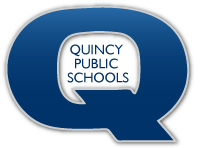 Call to Order - Roll CallMoment of silence/reflectionPledge of AllegianceComments from the Public/Petitions and AppearancesConsent AgendaTreasurer’s ReportMinutes – June 23, 2021Check Register and JH/SH Activity Fund ReportsIHSA Annual MembershipAcknowledge receipt of the Freedom of Information Log: June 20 through July 17, 2021 (Information Only) Reports of SuperintendentSummer SchoolProjectsStart of School August 16 & 17 for Staff and August 18 for StudentsConsider/Approve 2021-2022 Guidance to Include Covid MeasuresReports of Standing CommitteesBuilding Committee (specifically including but not limited to approval of bids and expenditure of funds relating to district properties and specifically including the following:)District Improvement CommitteeFinance Committee.  (specifically including but not limited to approval of expenditures of district funds and the approval of bids for expenditure of district funds specifically including the following:)		1. Tentative 2021-2022 Quincy School District BudgetHuman Relations CommitteePolicy Committee. (specifically including but not limited to approval of new policies and changes in existing policies and specifically including the following:)	Policy Service Revisions June 2021:June 2021	1:30	School District Philosophy2:10	School District Governance2:30	School District Elections2:130	Board-Superintendent Relationship2:240	Board Policy Development5:10	Equal Employment Opportunity and Minority Recruitment6:145	Migrant Students6:160	English Learners6:235	Access to Electronic Networks6:255	Assemblies and Ceremonies6:260	Complaints About Curriculum, Instructional Materials, and Programs7:280	Communicable and Chronic Infectious Disease8:90	Parent Organizations and Booster ClubsNew Business Consider/Approve Bids for Food/Non-Food, Bread, and MilkConsider/Approve Lease with Dell Computers for Lease of Computer and SoftwareExecutive Session on the following subjects: a) the appointment, employment, compensation, discipline, performance, or dismissal of specific employees of the School District; b) collective negotiating matters between the School District and its employees or their representatives, or deliberations concerning salary schedules for one or more classes of employees; c) the purchase or lease of real property for the use of the District; d) the setting of a price for sale or lease of property owned by the District; e) the sale or purchase of investments; f) emergency security procedures; g) student disciplinary cases; h) the placement of individual students in special education programs and other matters relating to individual students; i) pending, probable, or imminent litigation; j) attorney/client privilege;  k) approval of certain closed session minutes for distribution to the public; or other matters appropriate for a closed meeting pursuant to the Open Meetings Act.Resume Open Session.Executive Session Matters: Approve any matter discussed in executive session as necessary and limited to those matters authorized for discussion in executive session by motion of the Board.Personnel Addendum: (Specifically including but not limited to, the hiring, including non-contractual, contract approval, and contract amendment, release, discharge, discipline, transfer, resignation, and retirement of staff).Adjournment